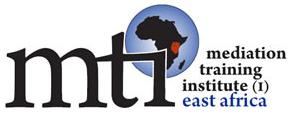 CONFLICT OF INTEREST POLICYMTI E.A is committed to ensuring that individuals undertaking its professional mediation training course or any other activity provided by MTI .E. A, do so confidentially, honestly, fairly and with integrity and objectivity. This policy applies to all tutors, trainers, assessors, internal verifiers and any other personnel associated with MTI E.A Training in delivering its programmes. The policy is designed to safeguard the integrity of the programmes and courses delivered by MTI E.A Training, promoting confidence in the objectivity and impartiality of all of its activities. The policy aims to draw attention to possible conflicts of interest and provide a framework to identify and manage them. This policy does not attempt to identify and cover every possible conflict of interest that may arise but provide some procedures that will allow the application of common sense. What is a Conflict of Interest? A conflict of interest is a situation in which an individual, in a position of trust, has a direct or indirect, competing professional or personal interest. Friendship, membership of an association, society, trusteeship etc can sometimes influence judgments and give the impression that personal motives are involved. These competing interests can make it difficult for people to fulfill their duties because it could:Impair the individual's objectivityCreate an unfair advantage for any person or organization .An apparent conflict of interest can be as damaging as a real conflict. An apparent conflict of interest may arise where any reasonable person with knowledge of the relevant facts would query the impartiality of the issues being considered. MTI E.A Training recognizes that individuals are entitled to manage their own affairs in privacy. Where these affairs could give rise to actual or potential detriment, MTI E.A’s attention should be drawn to it. Where an actual or potential conflict of interest arises this should be declared to the key contact whose details are at the end of this document. Examples of what an affected person needs to declare, although not exclusively:Anything where the affected person is likely to make a financial gain or avoid a loss at the expense of a trainee Has an interest in the outcome of a service provided to a trainee Has a financial or other incentive to favour the interest of any trainee over the interests of another traineeIs employed by the same business as a customer, Receives or will receive from a person other than a trainee an incentive in relation to a service provided to a trainee in the form of monies, goods, or services. It may be required that appropriate actions are taken to reduce or remove any identified conflict of interest by:Disclosure to other interested partiesRestricting access to particular informationRearrangement or transfer of responsibilities e.g. appointing an alternative assessorReplacement of the individual In many cases a declaration of interest and undertaking by the affected person to relevant parties to prioritize the interests of MTI E.A Training will be sufficient. Once a report has been reviewed the outcomes will be recorded and placed on a file. The person making the report will be advised of the outcomes, subject to any areas of specific confidentiality. Where a conflict of interest is noted or reported after the event and has potentially compromised security of certification MTI .E.A will be advised.For further information, contact our program officers Hesbon Peterson +254714390371 and Emma Oyando +254725538320